Dan plesa in glasbeno- ritmična delavnicaV petek 26.4. je na programu PPVI, potekal športni dan v znamenju plesa in glasbe. Tako smo se učenci skozi dan spoznali z različnimi plesnimi zvrstmi. Čisto sami pa smo si sestavili svoj ritmični ples in ga zaplesali. V šolski telovadnici smo se lahkon preizkusili tudi v igranju na različne bobne in ropotulje. Skupaj smo se učili, kako slediti ritmu, preizkušali, kako zvenijo določeni inštrumenti in se zabavali ob ustvarjanju glasbe.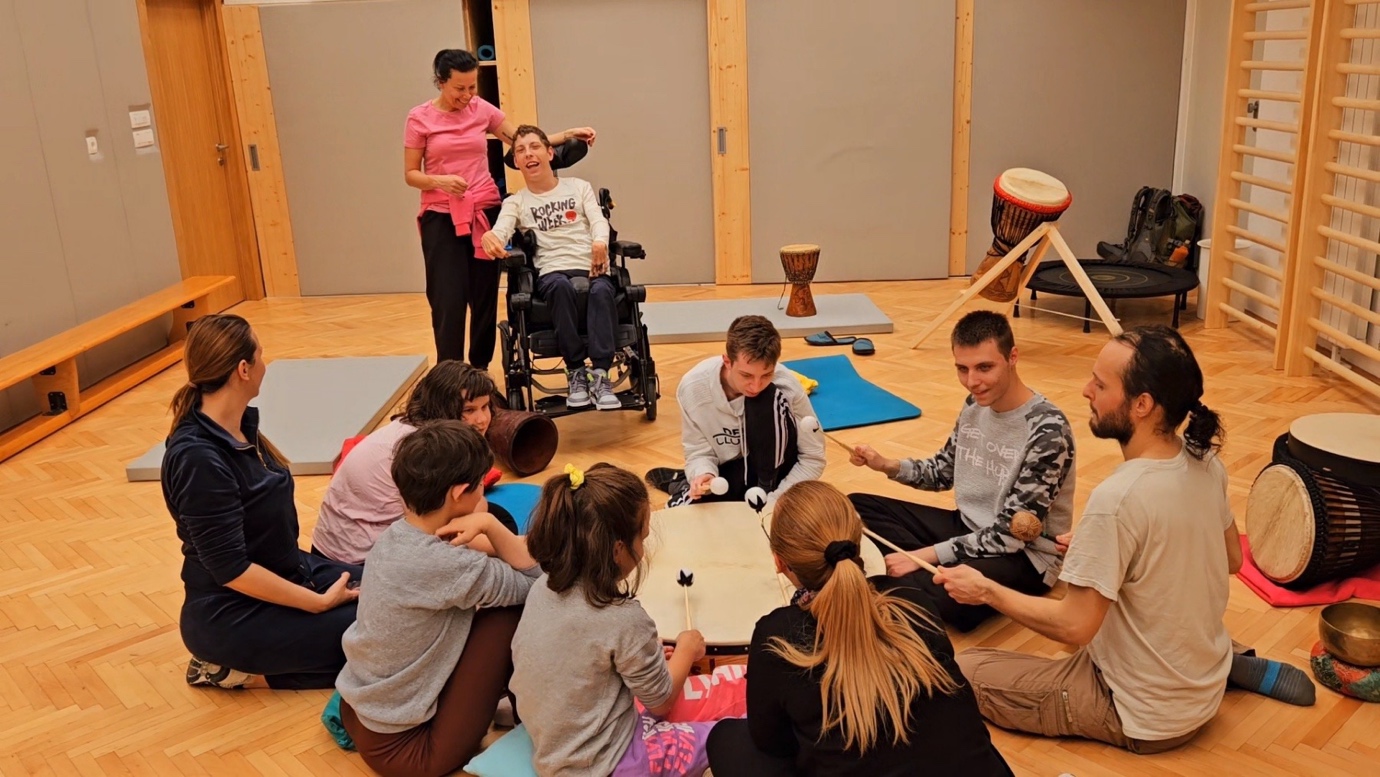 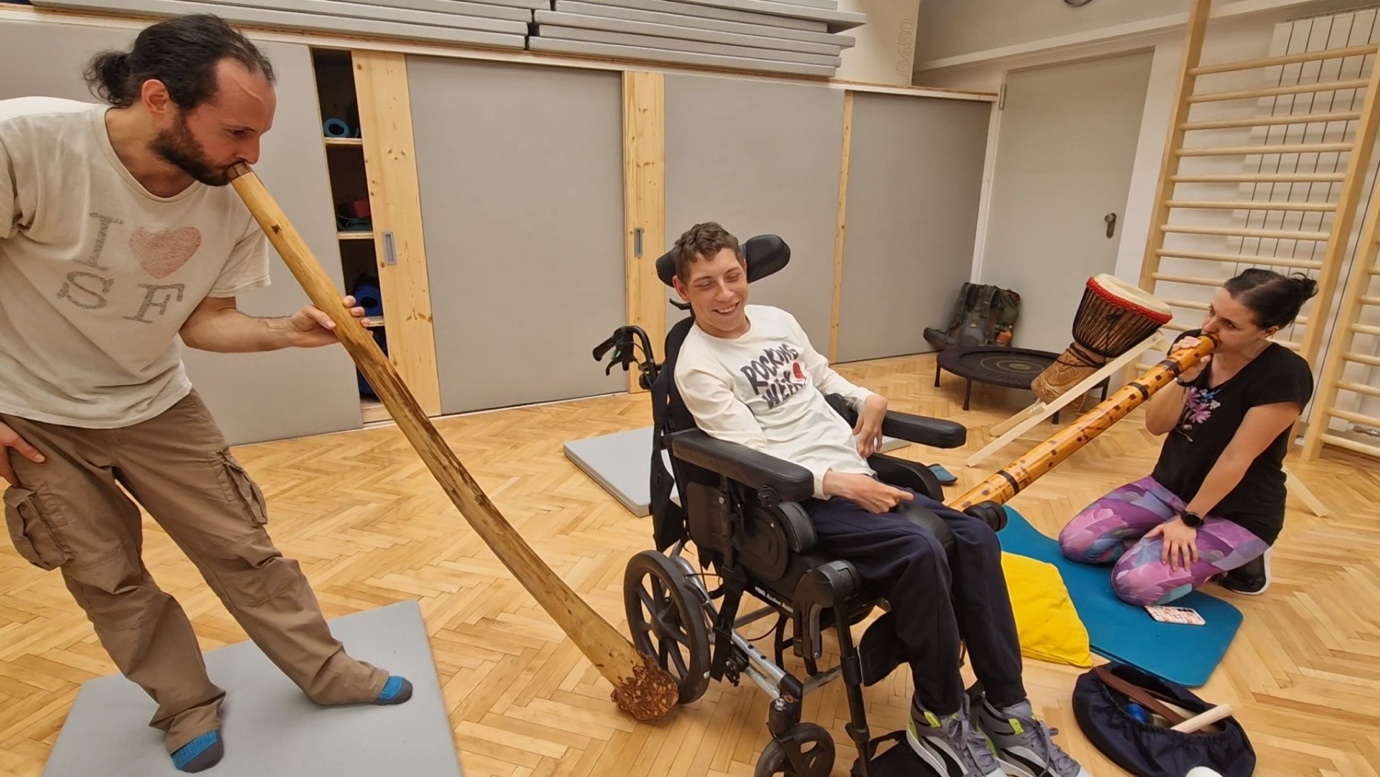 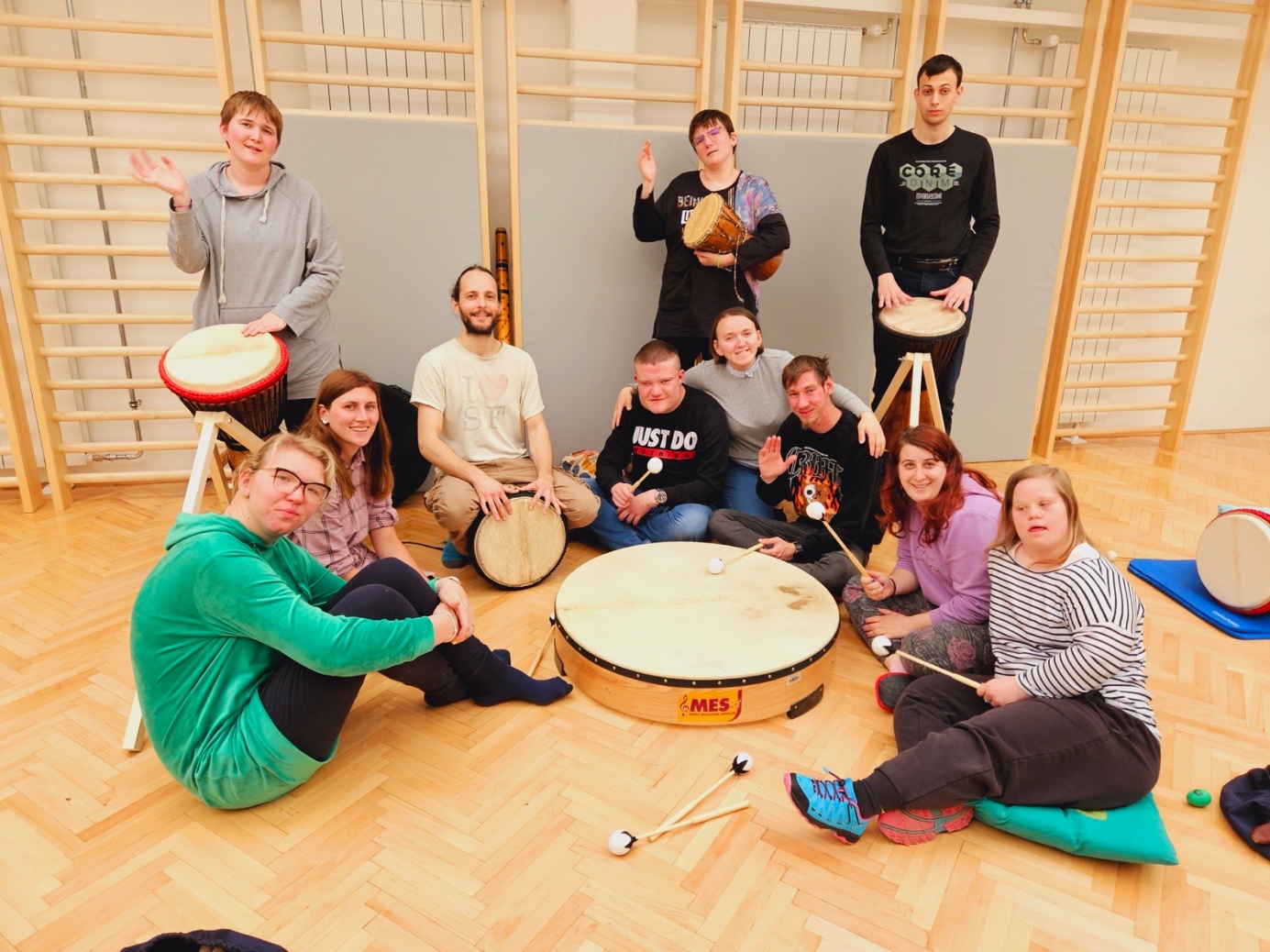 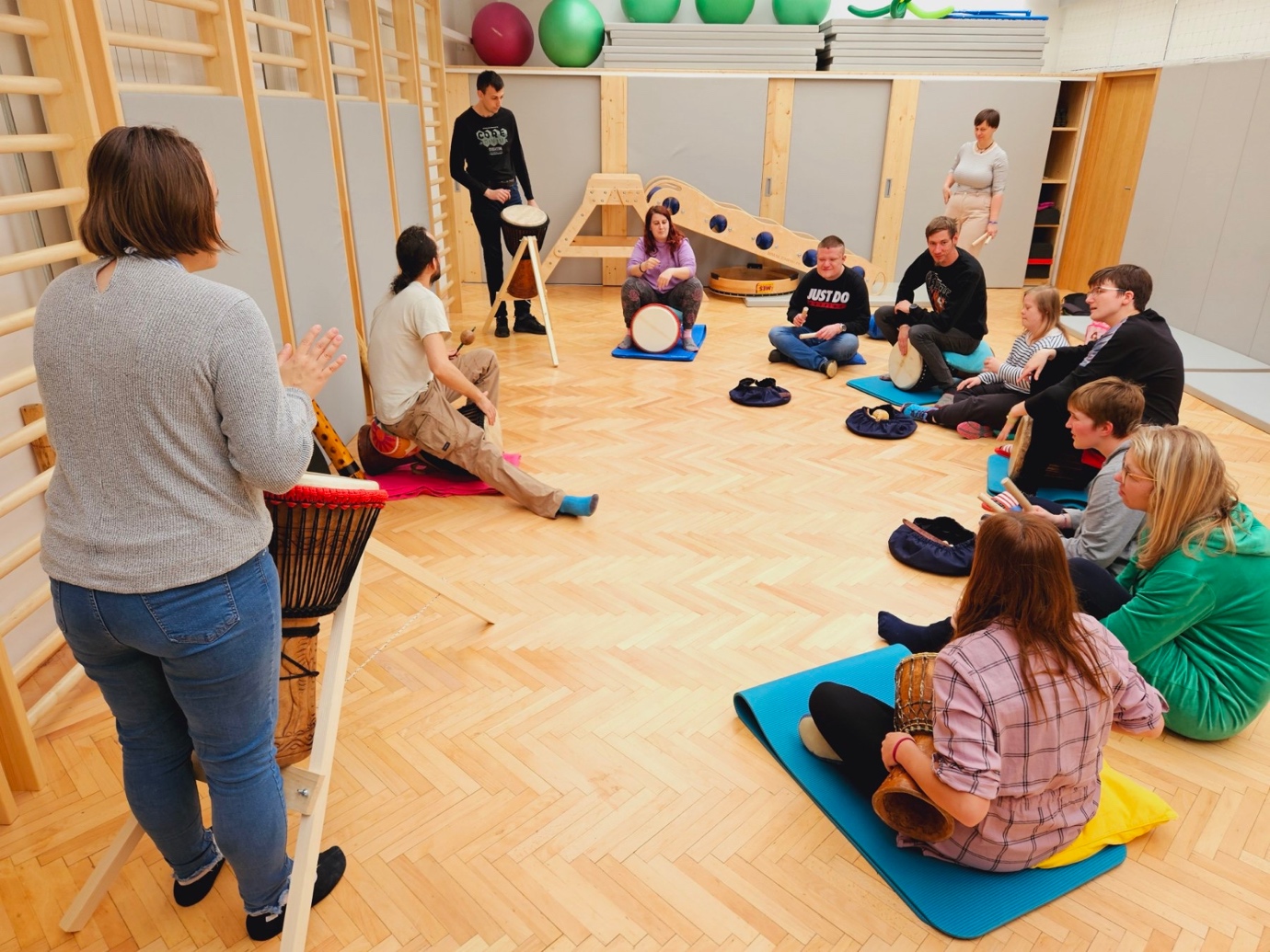 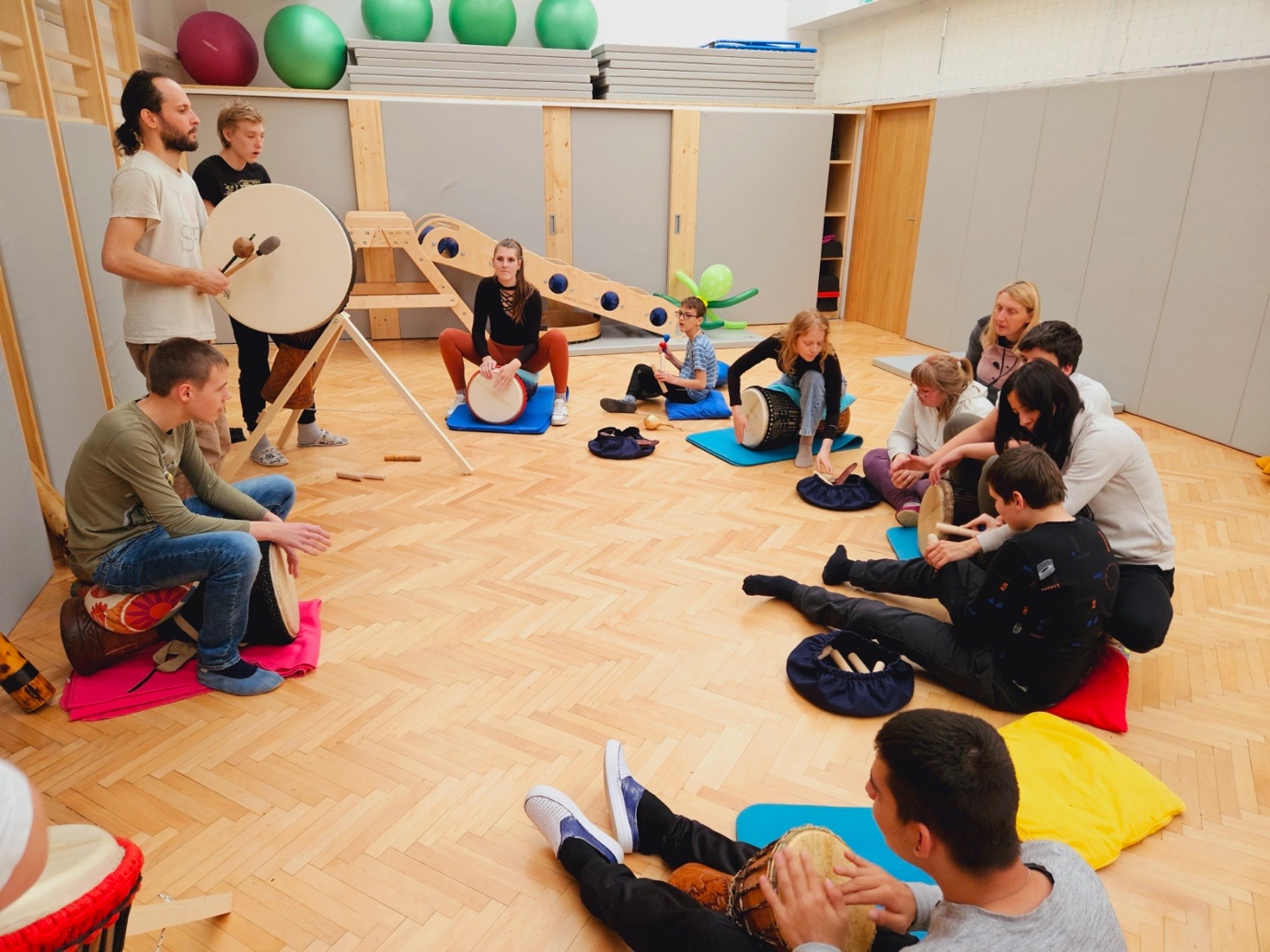 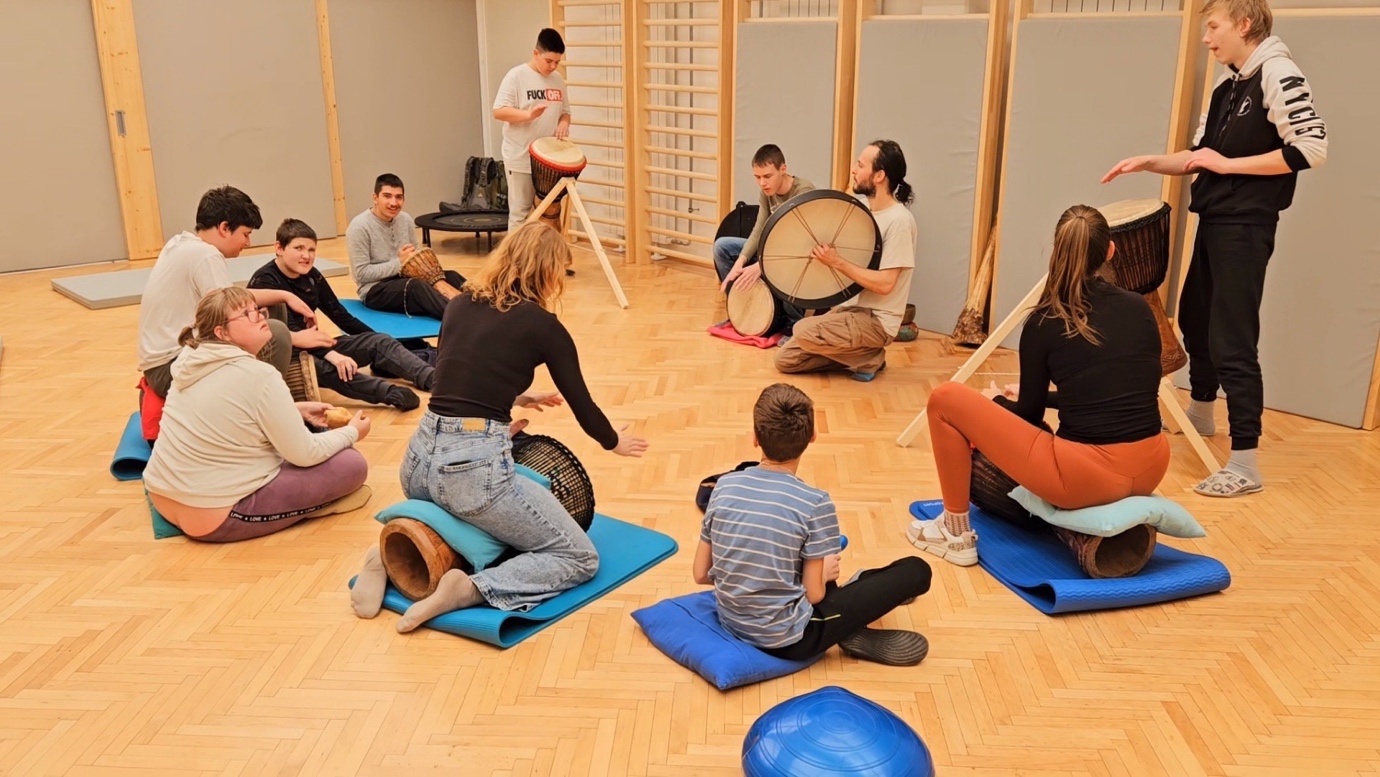 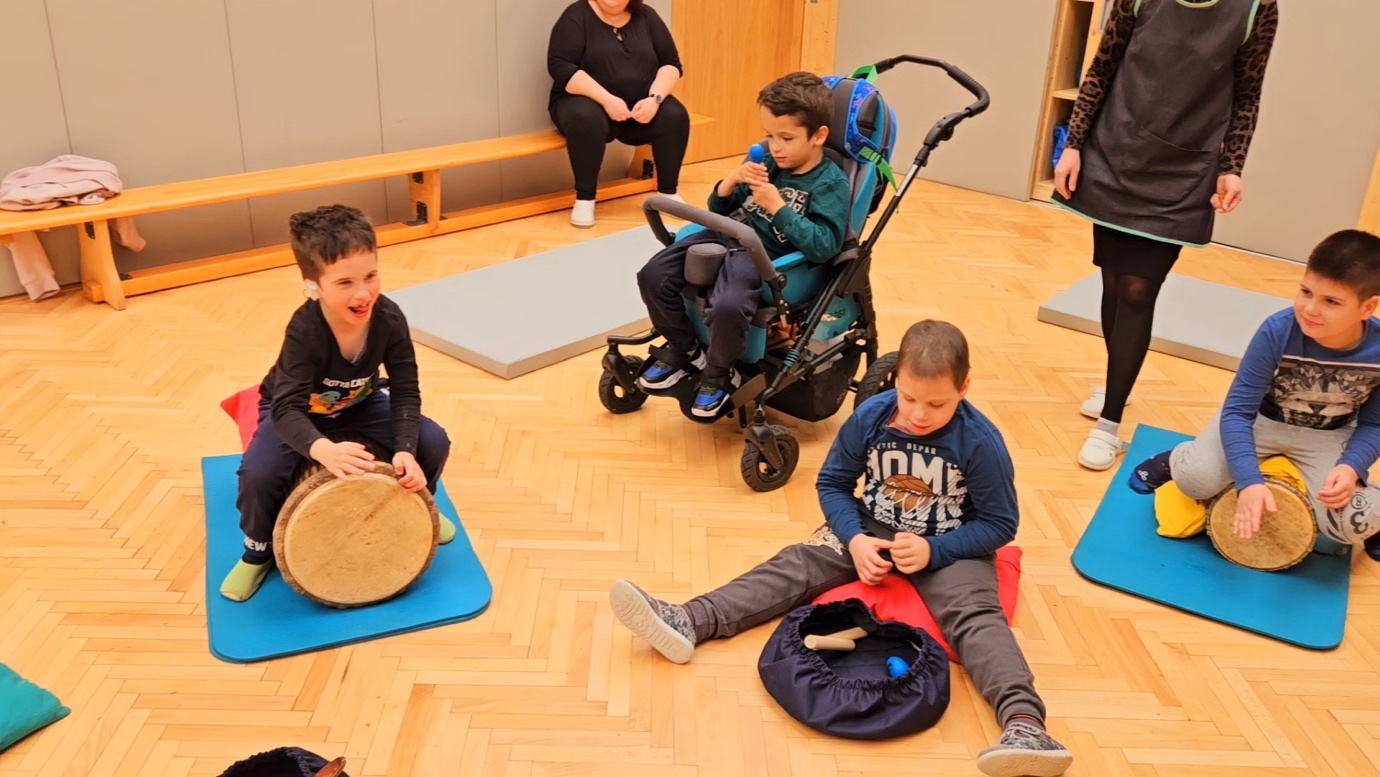 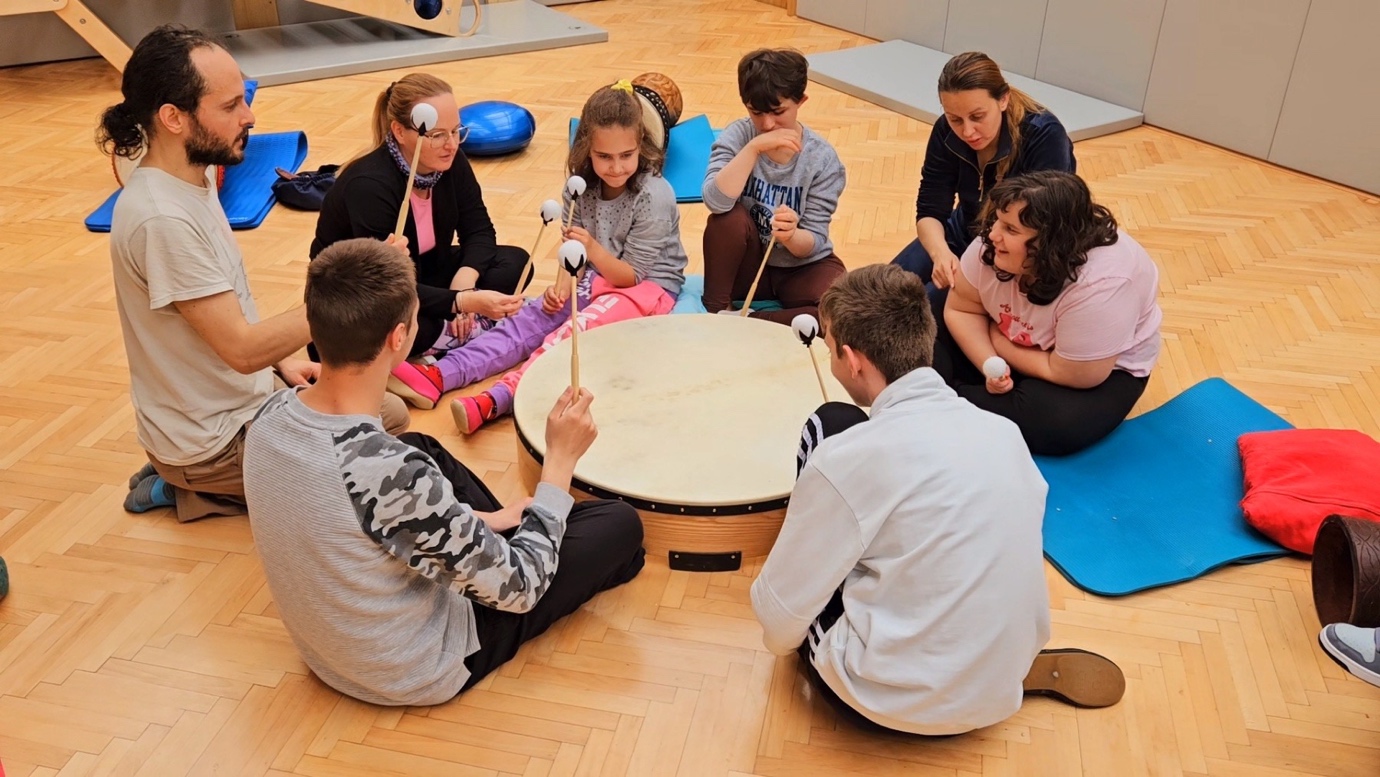 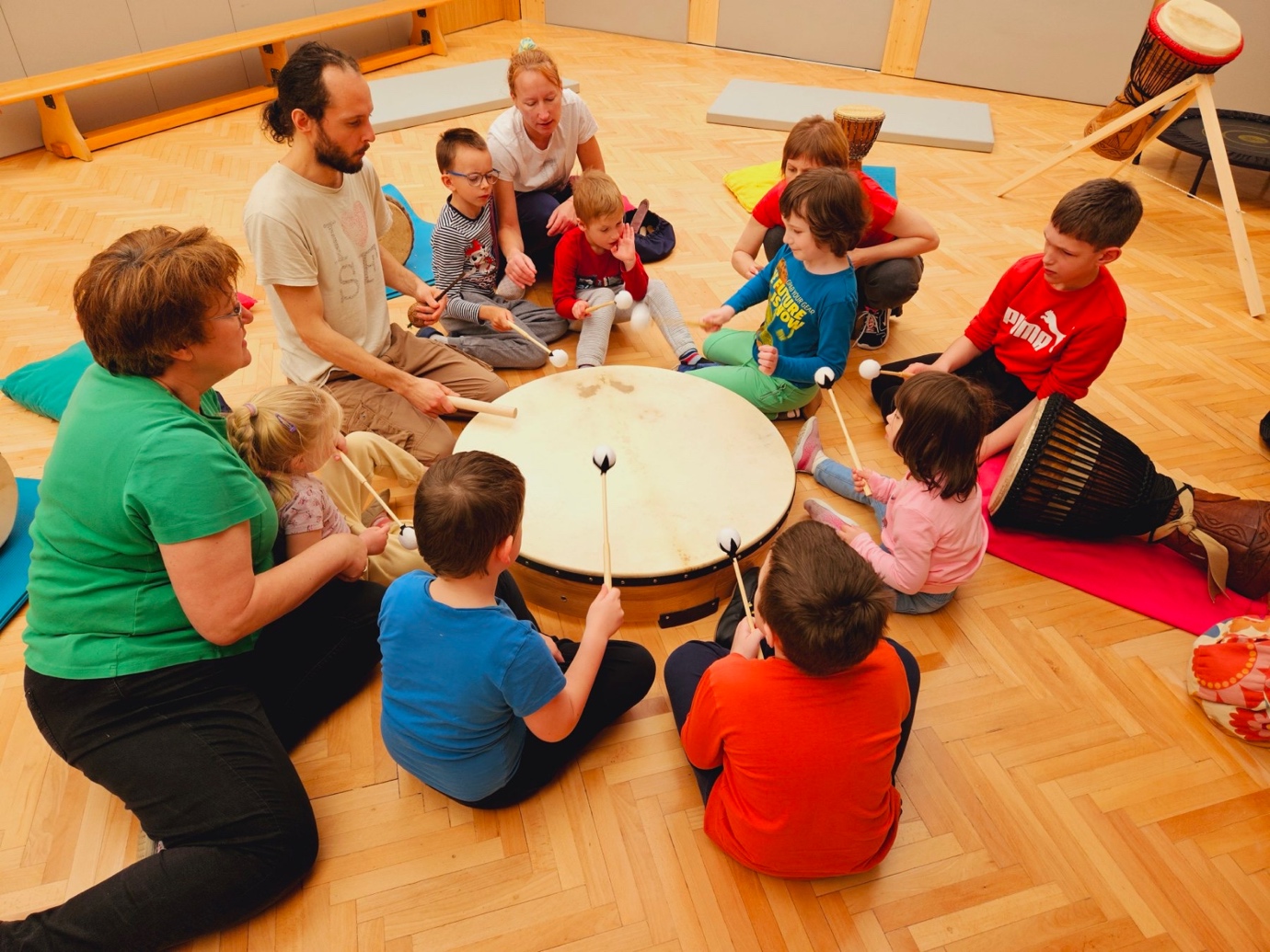 